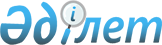 О внесении изменений и дополнения в постановления Правительства Республики Казахстан от 27 сентября 2018 года № 596 "О представителях Правительства Республики Казахстан в правлении Национального Банка Республики Казахстан" и от 15 января 2018 года № 10 "О Республиканской бюджетной комиссии"Постановление Правительства Республики Казахстан от 20 мая 2020 года № 310
      Правительство Республики Казахстан ПОСТАНОВЛЯЕТ:
      1. Внести в некоторые решения Правительства Республики Казахстан следующие изменения и дополнение:
      1) в постановлении Правительства Республики Казахстан от 27 сентября 2018 года № 596 "О представителях Правительства Республики Казахстан в правлении Национального Банка Республики Казахстан":
      пункт 1 изложить в следующей редакции:
      "1. Назначить представителем от Правительства Республики Казахстан в правлении Национального Банка Республики Казахстан Первого заместителя Премьер-Министра Республики Казахстан Смаилова Алихана Асхановича.";
      2) в постановлении Правительства Республики Казахстан от 15 января 2018 года № 10 "О Республиканской бюджетной комиссии": 
      в составе Республиканской бюджетной комиссии, утвержденном указанным постановлением:
      строку "Первый заместитель Премьер-Министра Республики Казахстан – Министр финансов Республики Казахстан, заместитель председателя" изложить в следующей редакции:
      "Первый заместитель Премьер-Министра Республики Казахстан, заместитель председателя";
      после строки "Заместители Премьер-Министра Республики Казахстан, заместители председателя" дополнить строкой следующего содержания:
      "Министр финансов Республики Казахстан, заместитель председателя".
      2. Настоящее постановление вводится в действие со дня его подписания.
					© 2012. РГП на ПХВ «Институт законодательства и правовой информации Республики Казахстан» Министерства юстиции Республики Казахстан
				
      Премьер-Министр
Республики Казахстан 

А. Мамин
